 KERVIN, REE, RME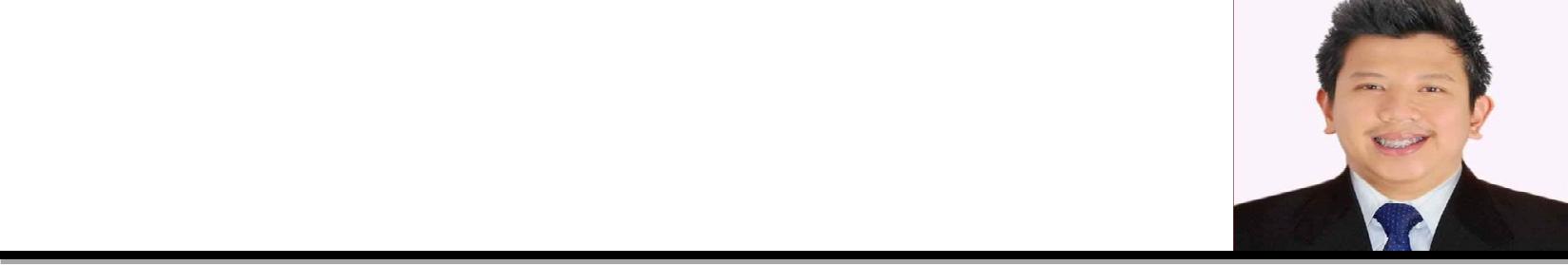 Address: Dubai, UAEE-mail Address: kervin-395603@gulfjobseeker.com CAREER OBJECTIVE:To obtain a full- time position in a dynamic and progressive company where I knowledge, skills and experience as an Engineer, strong sense of responsibility, deadlines, and positive attitude towards work and fellowmen.can contribute and utilize my absolute commitment to workQUALIFICATION & SKILLS:Electrical Circuit Designing , Electrical Measurements and InterpretationsInspection Machines operations, troubleshooting and maintenanceInspection of Glass Manufacturing Machines (check detection, sidewall, stress, dimensional, top and bottommachines)Glass container specifications, inspection and testingQuality and Food Safety Management SystemsComputer Literate: Proficient in using Microsoft Office Application (i.e. Word, Excel, PowerPoint, Visio andExchange) and Internet as research tools; Computer Applications like AUTOCADAbility to analyze and provide solutions and to work on multiple projectsCommunication with individuals at all levels of organizationGood team player and have excellent interaction skill to coordinate and work within a teamComplex Problem solving and decision making through technical evaluationPeople oriented, adaptive to work, can work effective and efficient under pressure, with or withoutsupervision.WORK EXPERIENCE:Quality Shift EngineerCold End-Quality Section, Glass PlantCabuyao, LagunaAugust 2016 – September 2019Duties and Responsibilities:PlanningAssist in the development and implementation of product and process design, specifications, quality standard protocols, systems and procedures, manpower schedules aligned with production planCoordinate with other departments for quality concernsOperation and MaintenanceEnsure that all machines/equipments are operated and properly maintainedTroubleshoot operational issues and concerns; identify and implement improvement actions to ensure continuity of operationsEnsure compliance for safety, food safety and quality management system programsMaintain inventory of machine/equipment spare partsEvaluation and ReportsConduct product and process evaluation, analysis, validation, and verification to ensure compliance to standards and drive for continuous improvementAssistant EngineerOn the Job TrainingBauan, Batangas2014Duties and Responsibilities:Read and interpret electrical plan and schematic diagramAssist in the installation and maintenance of wiring, control  and lighting systemsAssist in the inspection of electrical components, such as transformers, circuit breakers, power metersAssist in the repair or replacement of wirings and equipments using hand tools and power toolsAssist in designing, developing and testing electrical devices and equipmentsFollow state and local building regulations based on Philippine Electrical CodeEDUCATIONAL BACKGROUND AND ACHIEVEMENTBachelor of Science in Electrical EngineeringBatangas State UniversityMain Campus II, Alangilan Batangas City2010- 2015Registered Electrical EngineerPhilippine Professional Regulation Commission PRC Registration Registered Master ElectricianPhilippine Professional Regulation Commission PRC Registration SEMINARS AND TRAININGTIAMA MULTI 4 and MCAL 4 Inspection Machine Technical TrainingTiama Headquarters, Vourles, France December 3-8, 2018ISO 9001:2015 Transition Course Asia Brewery Inc. November 23-24, 2017Grounding and Bonding“IIEE 2017: Sustaining Global Initiatives for Global Excellence”OCVAS Training Center, Brgy. Bolbok,Batangas CitySeptember 30, 2017PERSONAL BACKGROUNDAge:	25Date of Birth:	November 23, 1993Place of Birth:	Lipa City, PhilippinesMarital Status:	SingleISO/TS 22002-4:2003 PRPs on Food SafetyAsia Brewery Inc.September 30, 2016ISO 9001:2008 Quality Management System TrainingAsia Brewery Inc. Hostel Training Room August 25-26, 2016Electrical Fire Safety & Industrial Safety“Electrical Safety is our Priority”Teacher’s Conference Center, P. Herrera St.,Batangas CityFebruary 27, 2014Character References available upon requestI hereby certify that the above statement is true and correct to the best of my knowledge.KERVIN 